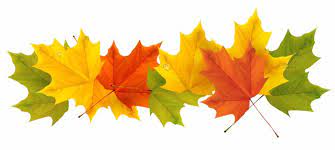 Zbiczno się mieni w barwach jesieni23 wrzesieńKonkurs z okazji pierwszego dnia jesieni dla uczniów szkoły podstawowej w Zbicznie.Uczniowie klasy I-IVKażdy uczeń, który chce wziąć udział w konkursie musi wykonać plakat na którym będzie znajdować się tęcza z różnego rodzaju kolorowych liści.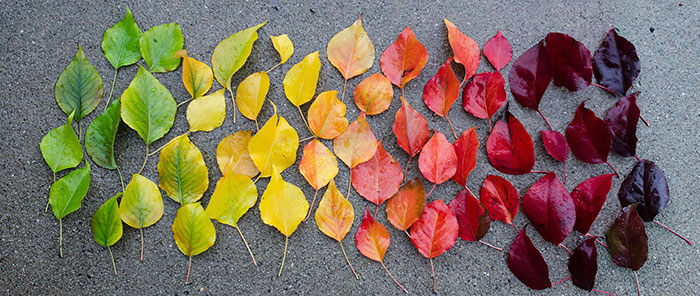 Każdy uczeń ,który wykona plakat otrzyma pochwałę. Najładniejsza praca otrzyma również dyplom. -W przypadku nauki stacjonarnej pracę należy oddać Pani Katarzynie Mówińskiej do 21 września.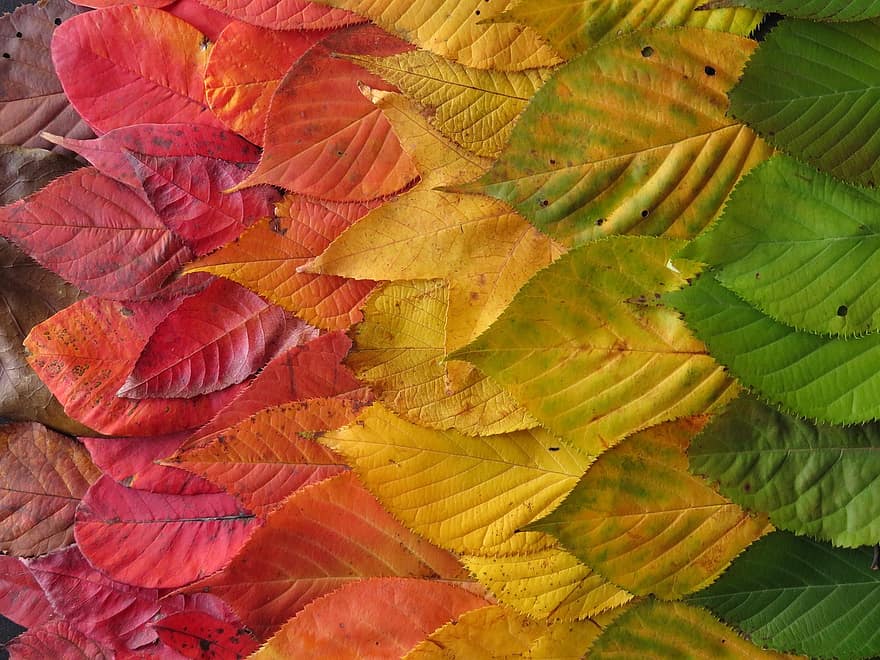 - W przypadku nauki zdalnej należy wykonać zdjęcie swojej pracy i przesłać je do Pani Katarzyny Mówińskiej na adres katarzyna.mowinska@edu.zszbiczno.pl do 21 wrześniaUczniowie klasy V-VIIICelem konkursu jest utrwalenie znajomości liści drzew występujących w naszym rejonie.Każdy uczestnik konkursu otrzyma pochwałę. Osoba, która wykona najciekawszą pracę otrzyma również szóstkę z biologii. 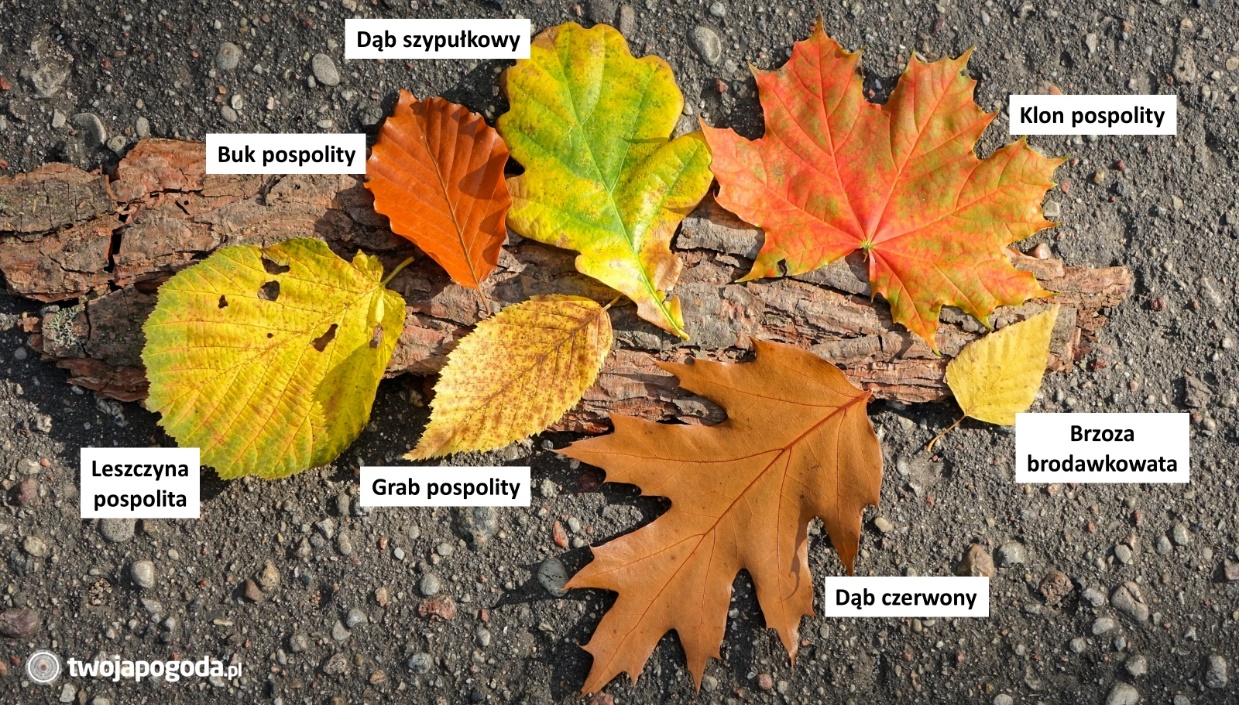 Regulamin konkursu:-Konkurs polega na wykonaniu plakatu na którym będą umieszczone i opisane różne rodzaje liści drzew ( minimalna ilość liści-6 rodzai) 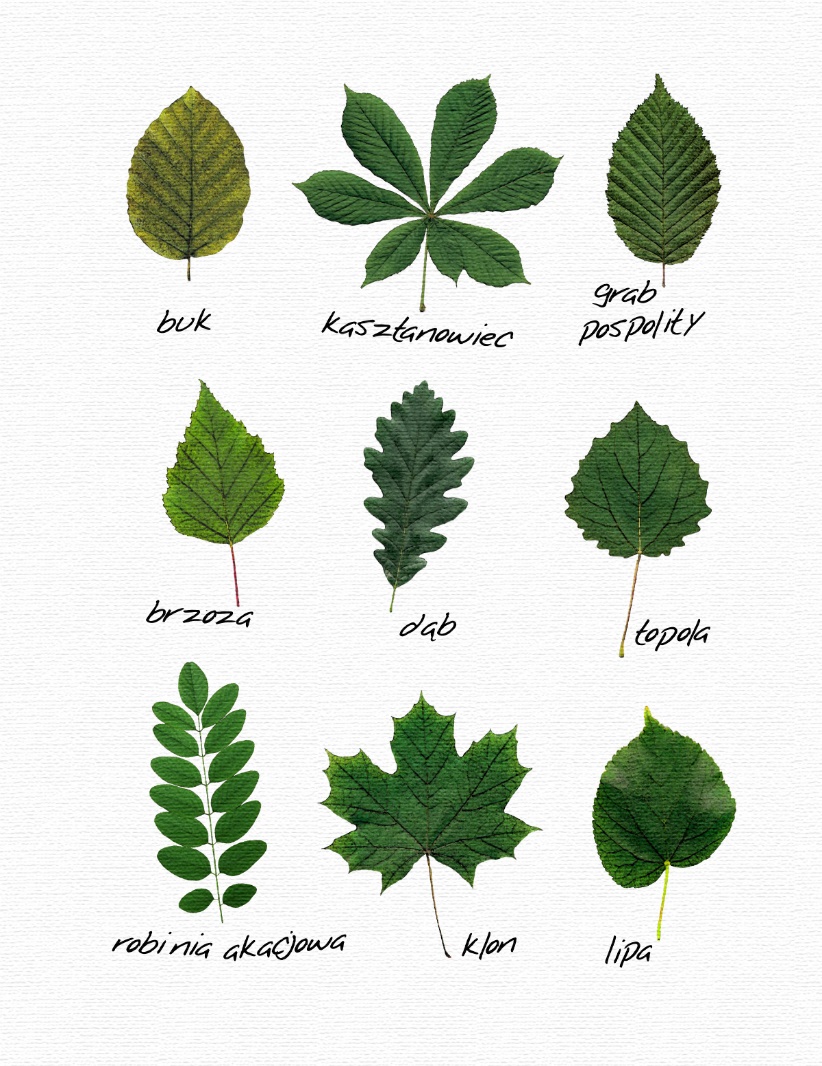 -W przypadku nauki stacjonarnej pracę należy oddać Pani Katarzynie Mówińskiej do 21 września.- W przypadku nauki zdalnej należy wykonać zdjęcie swojej pracy i przesłać je do Pani Katarzyny Mówińskiej na adres katarzyna.mowinska@edu.zszbiczno.pl do 21 września-liście na plakacie mogą być: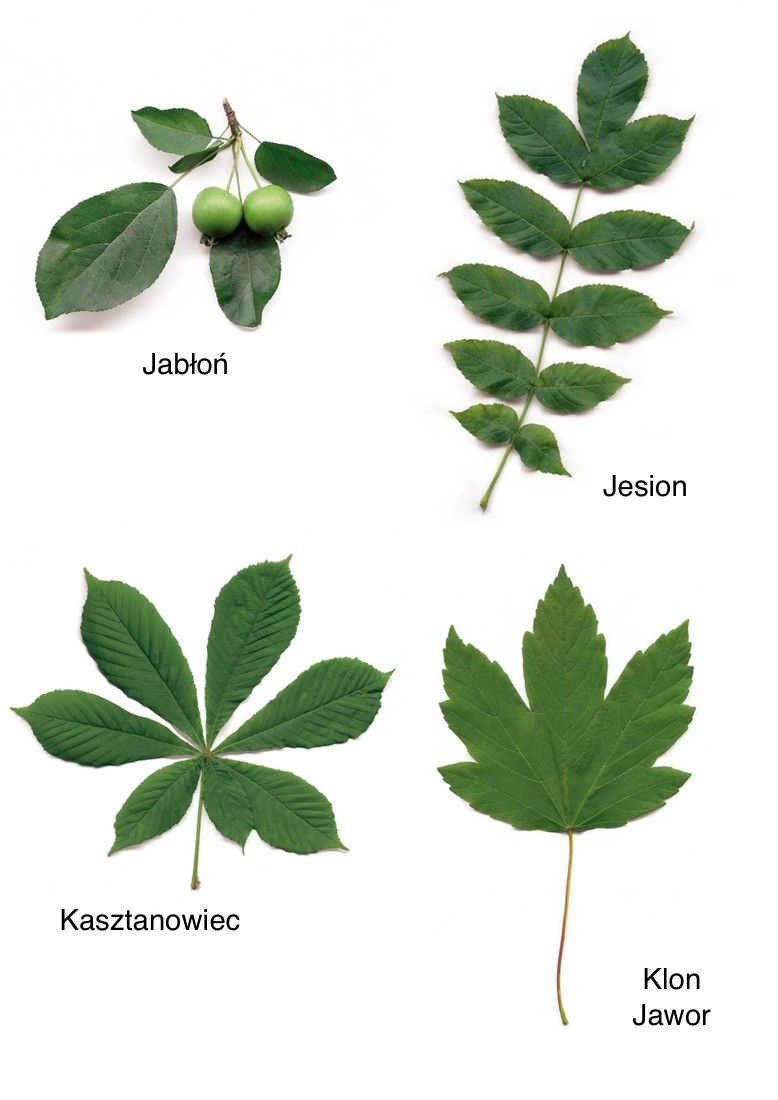 *wysuszone i przyklejone bezpośrednio do kartki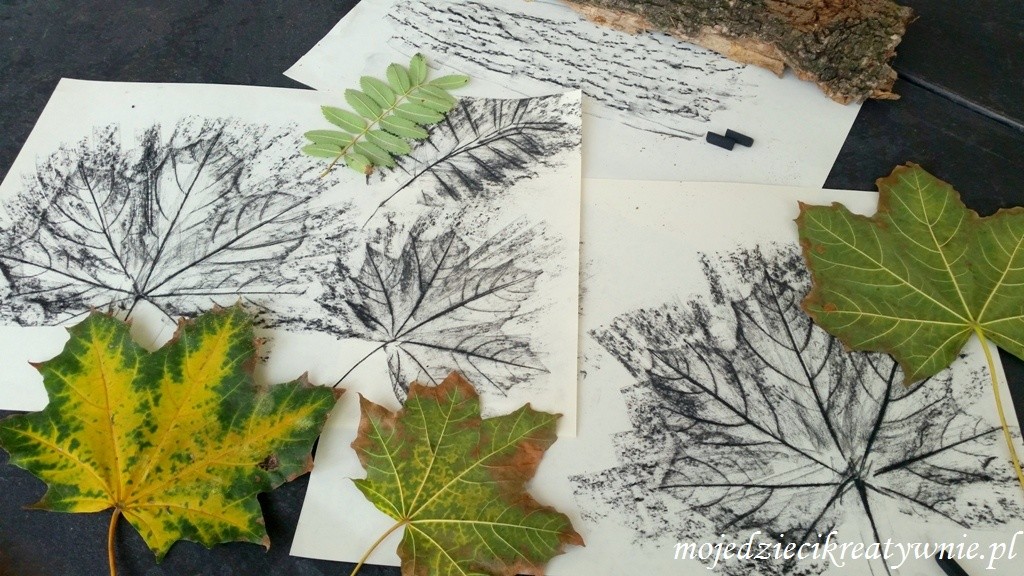 *odrysowane ołówkiem*odbite farbkami 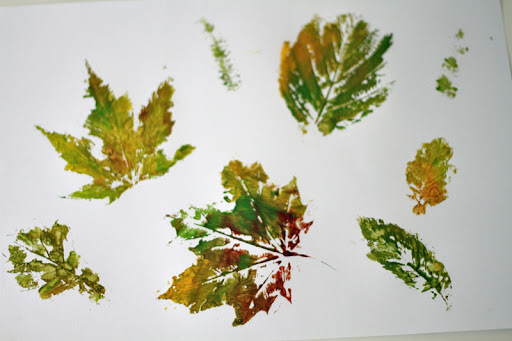 - pod każdym liściem musi się znaleźć nazwa drzewa od którego pochodzi ten liść.